                    Агротехнический    колледж  №5.Акмолинской  области                             .               Шортандинского района.А.БозайгырЛучший трактористконкурс   КолледжаУтверждаю:_________Директор КГУ АТК №5 Мухамедиев М.З.Положение конкурса «Лучший тракторист»по специальности «Фермерское хозяйство».Цель проведения: овладение технологическими операциями при подготовке к работе гусеничных и колесных тракторов, проведению технического обслуживания. Развитие творческих способностей и логического мышления при выполнении слесарных работ.Дата проведения: 11.02.2016г.Место проведения:1. Автогараж – ответственный Лосев А.Е.2.Слесарный цех - Гниненко М.И.Оборудование:1. По техническому обслуживанию трактора ДТ-75, МТЗ-80,2. По слесарному делу: слесарные верстаки, инструменты, заготовки, задания.Приглашенные: Организационный комитет1.Кокенай К.- преподаватель спецдисциплин.2.Булатов К.М.- старший мастер.3.Гнинеко М.И.- мастер п/о.4.Жакупова Б.К.- преподаватель спецдисциплин.5.Мельченко Е.И.- преподаватель спецдисциплин.Виды соревновании: на тракторах ДТ-75, МТЗ-80.1. Подготовка и запуск двигателя ДТ-75.2. Техническое обслуживание по ходовой части ДТ-75.3. Проверка люфта переднего колеса МТЗ-80.По слесарному делу:1. Выполнить чертеж болта диаметром 12мм.2. Нарезание наружной резьбы на шпильке диаметром 10мм.3. Изготовление изделии из металла.Общие условия.Для участия в конкурсе приглашаютсяиз группы Ф-11- 2студента; Ф-12- 1студент;                  Ф-21- 2 студента; Ф-22 1 студент;                  Ф-31- 2 студента, Ф-32 – 1 студент.Заявки на участие подаются до 1.02.2016г.Основные этапы подготовки конкурса.1. Каждой команде подготовить форму одежды, эмблему.2. Для работы в зоне соревновании подготовить необходимую технику, оборудование, инструменты, документацию, столы, наглядную агитацию. Требования участникам конкурса.1. Участники должны явиться за 15мин до начала соревновании.2. Соблюдать технику безопасности.3. Выступать в профессиональной одежде.4. Судейство ведет команда жюри и определяет победителя.5. Состав жюри определяется в начале соревновании.6. Победители награждаются грамотами и подарками.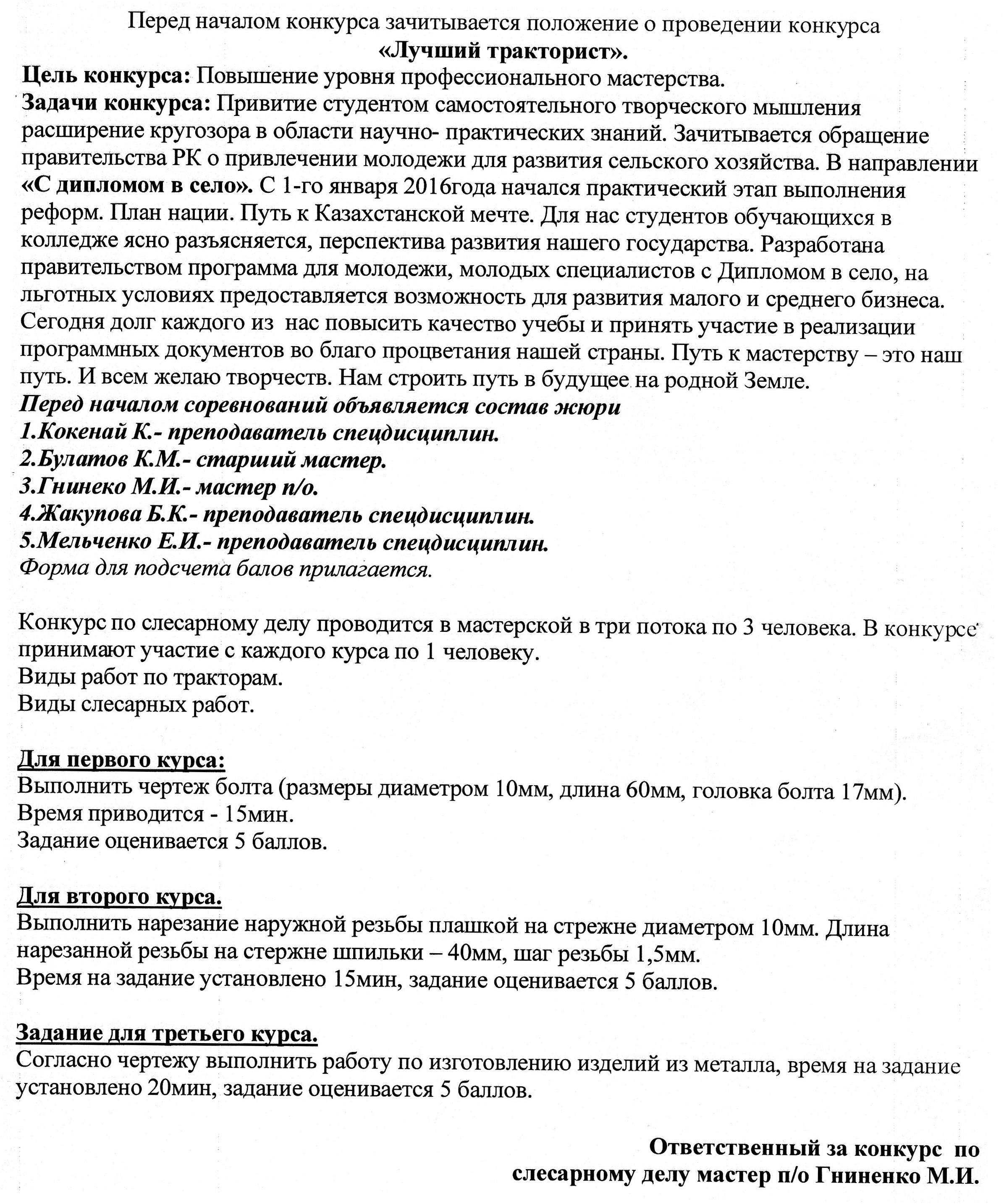 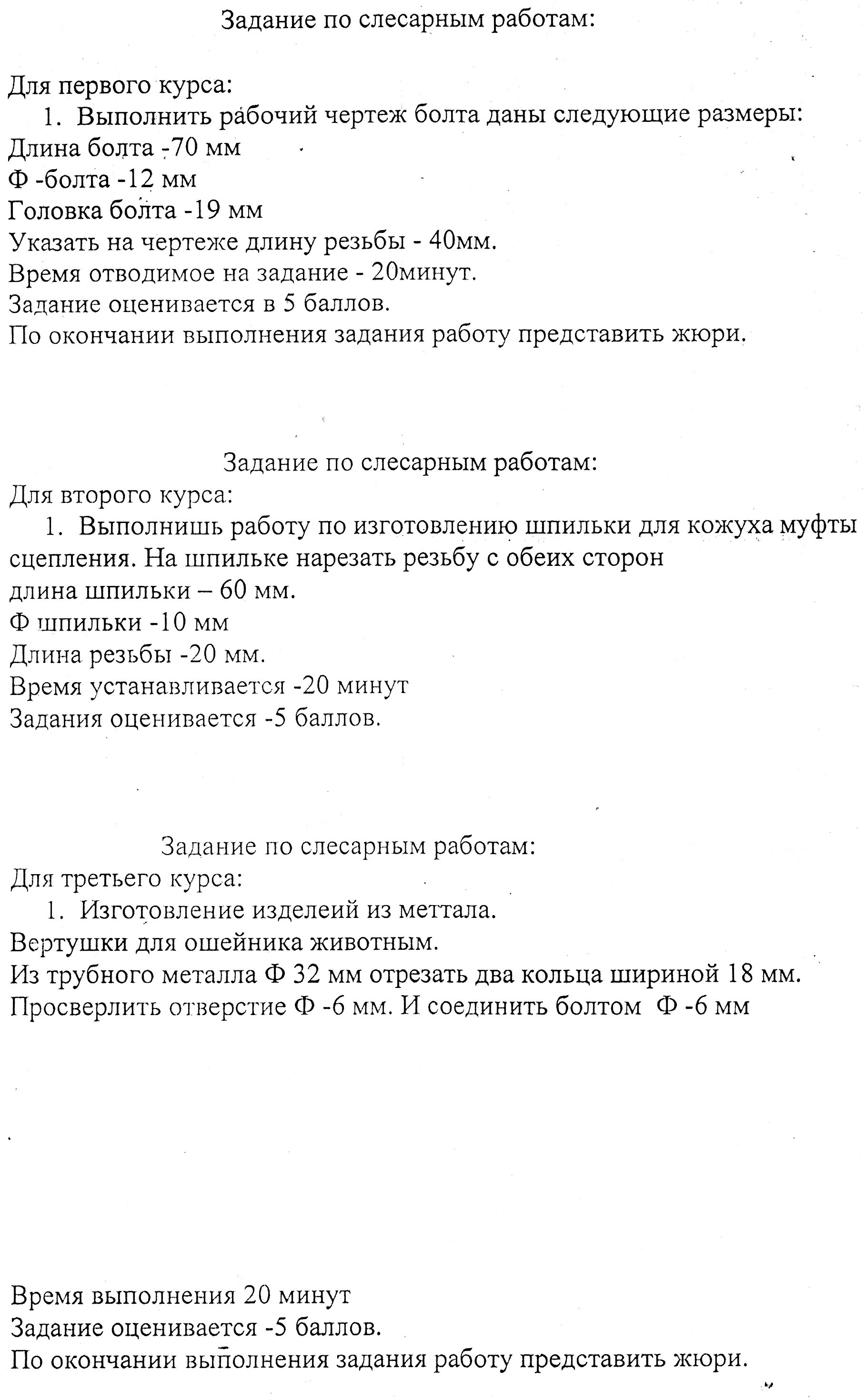 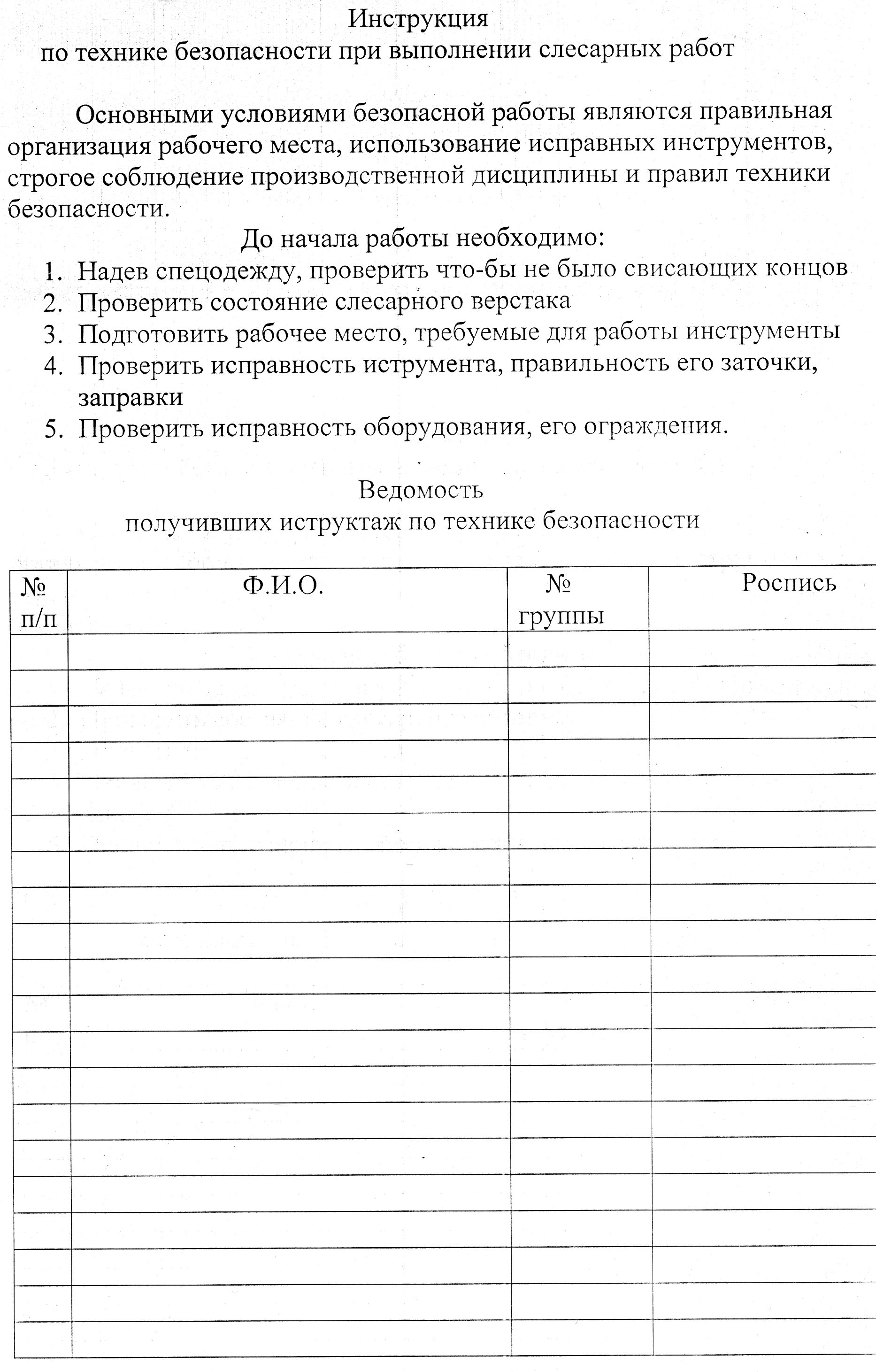 Задание по колесным и гусеничным тракторамЗадание №1Проверить люфт на ступице переднего колеса трактора МТЗ-80.Задание №2Техническое обслуживание ходовой части трактора ДТ-75.Задание №3Подготовка к запуску ПД-10У  и запуск основного двигателя А-41. 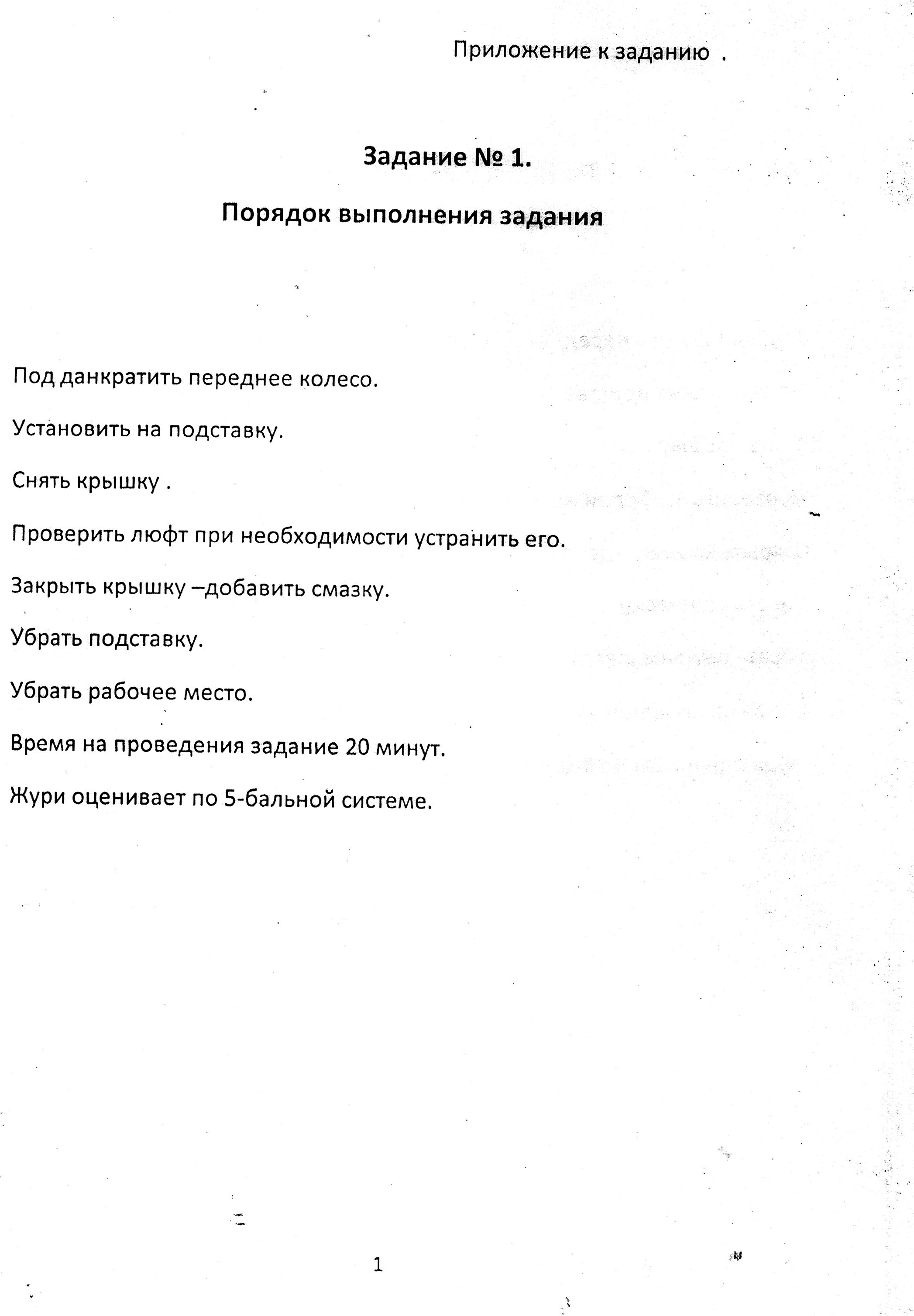 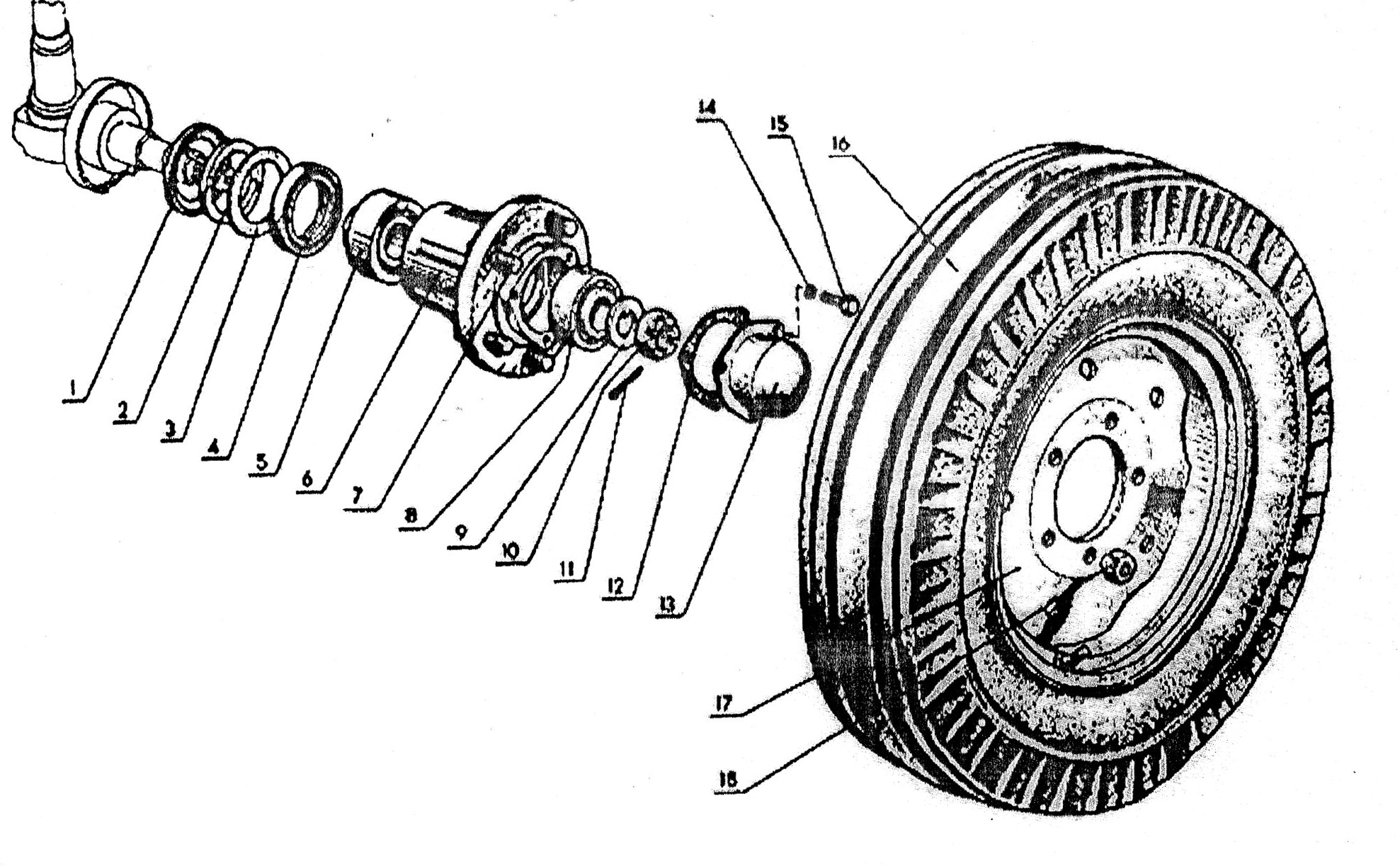 Приложение к заданию №1                        Задание                                                                   Приготовление горючей смеси для запуска    пускового  двигателя.  Налить бензин АИ-92  (1 литр).Набрать  масла в шприц(20  м/грамм).Разбавить топливную смесь с маслом .Время  3 минуты. 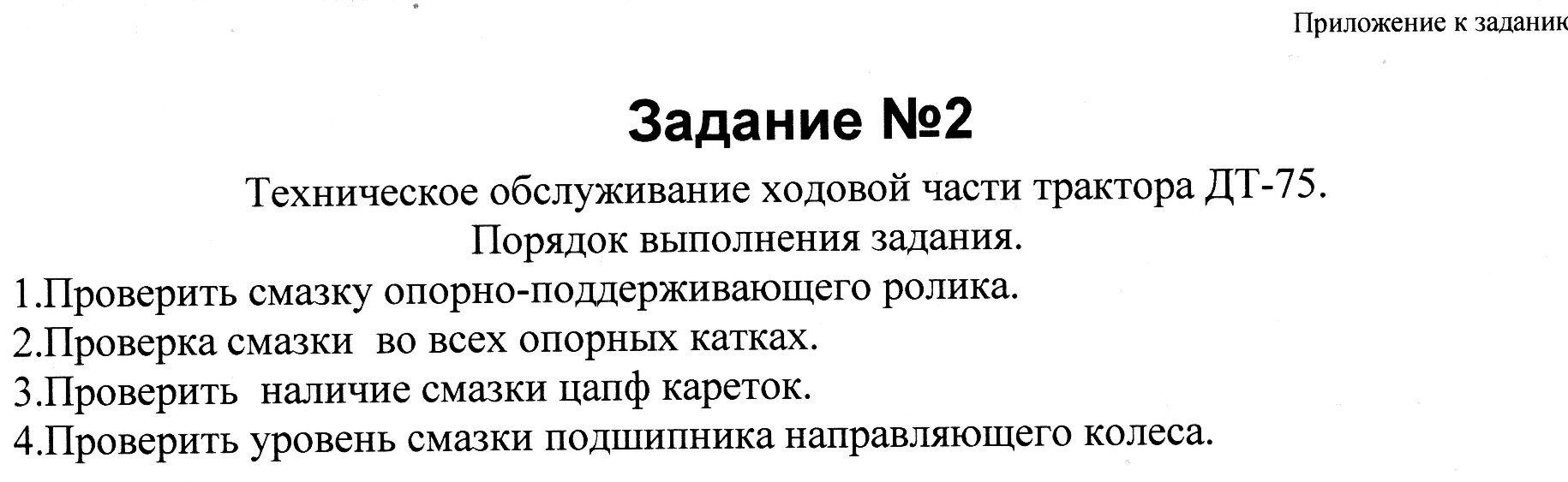                                                                                                              Приложение к заданию №2.Техническое  обслуживание ходовой части трактора ДТ-75.Открутить пробку опорного поддерживающего ролика и проверить смазку.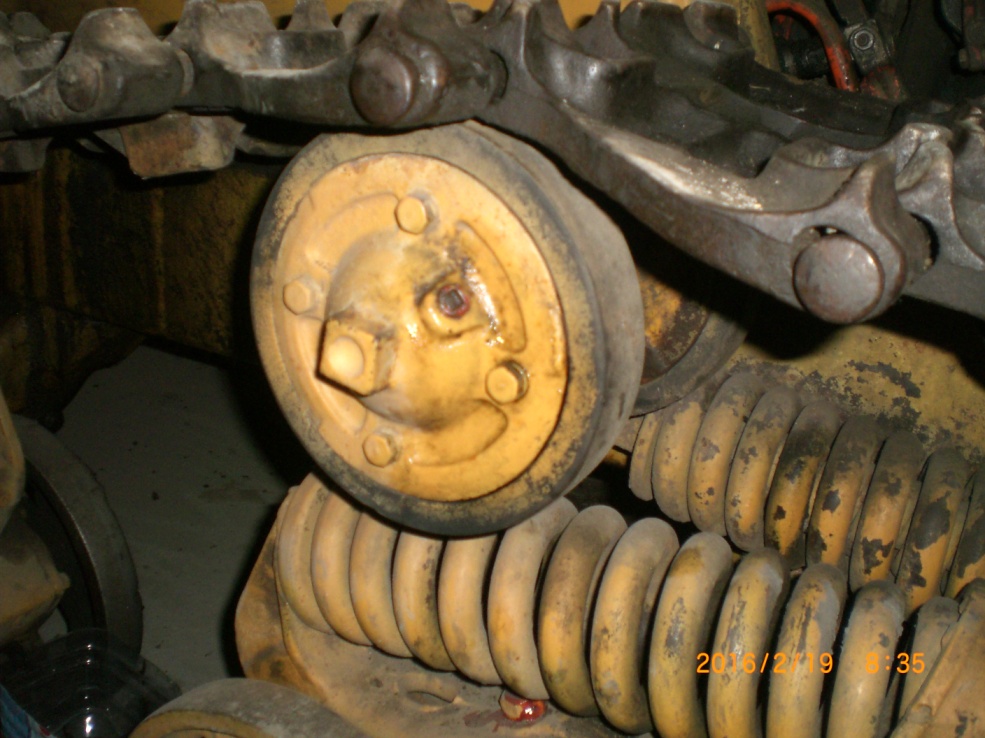 Смазка и проверка подшипников опорных катков.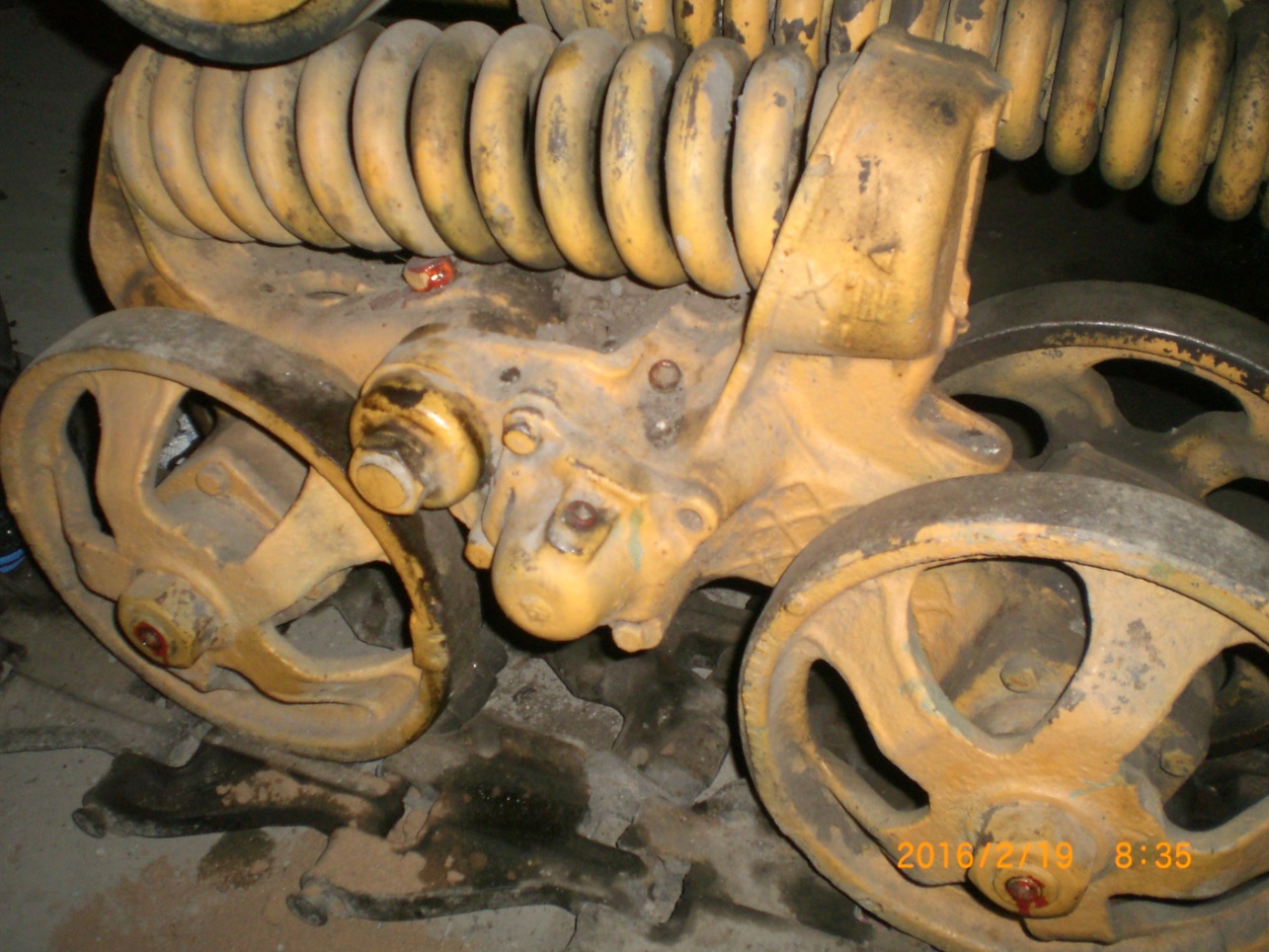 Приложение № 2 технического обслуживания.Смазка цапф кареток .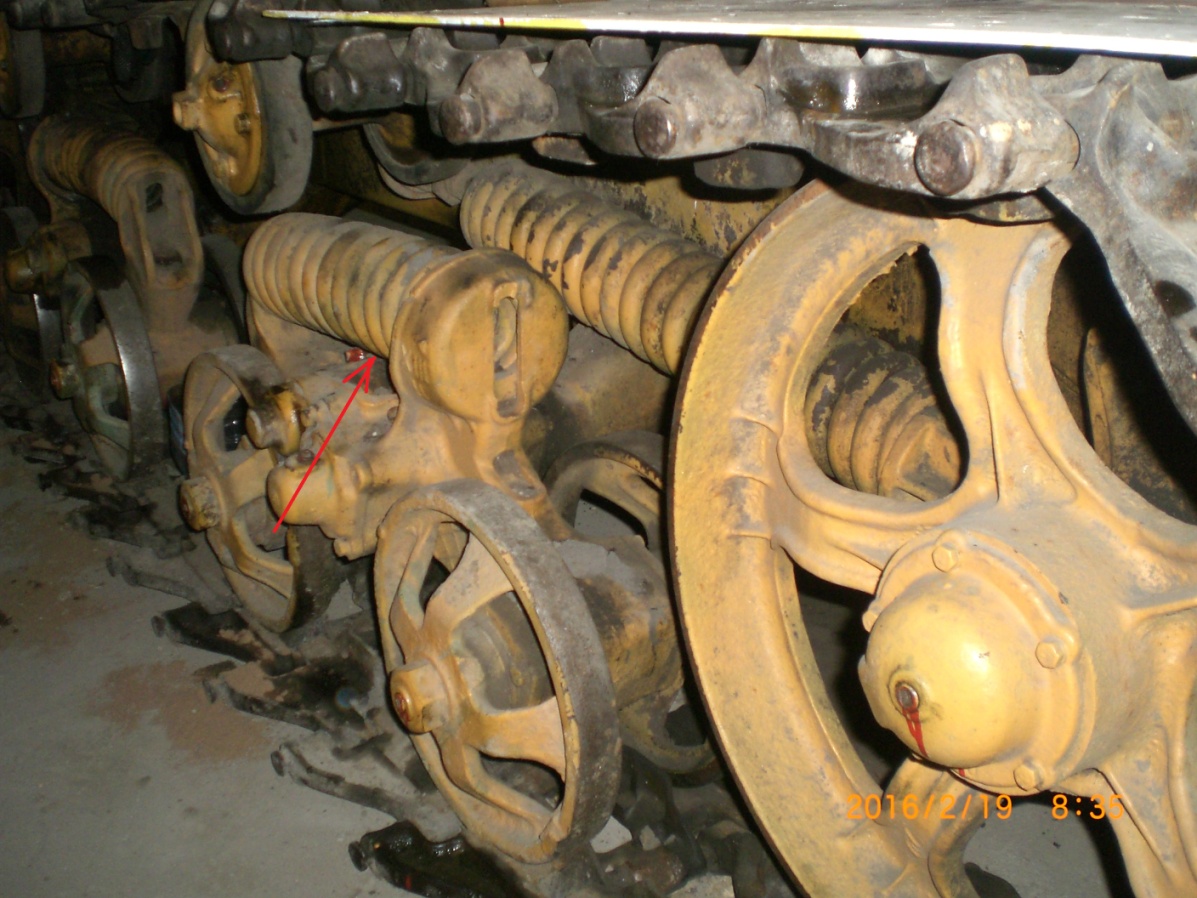 Проверить уровень смазки подшипника направляющего колеса.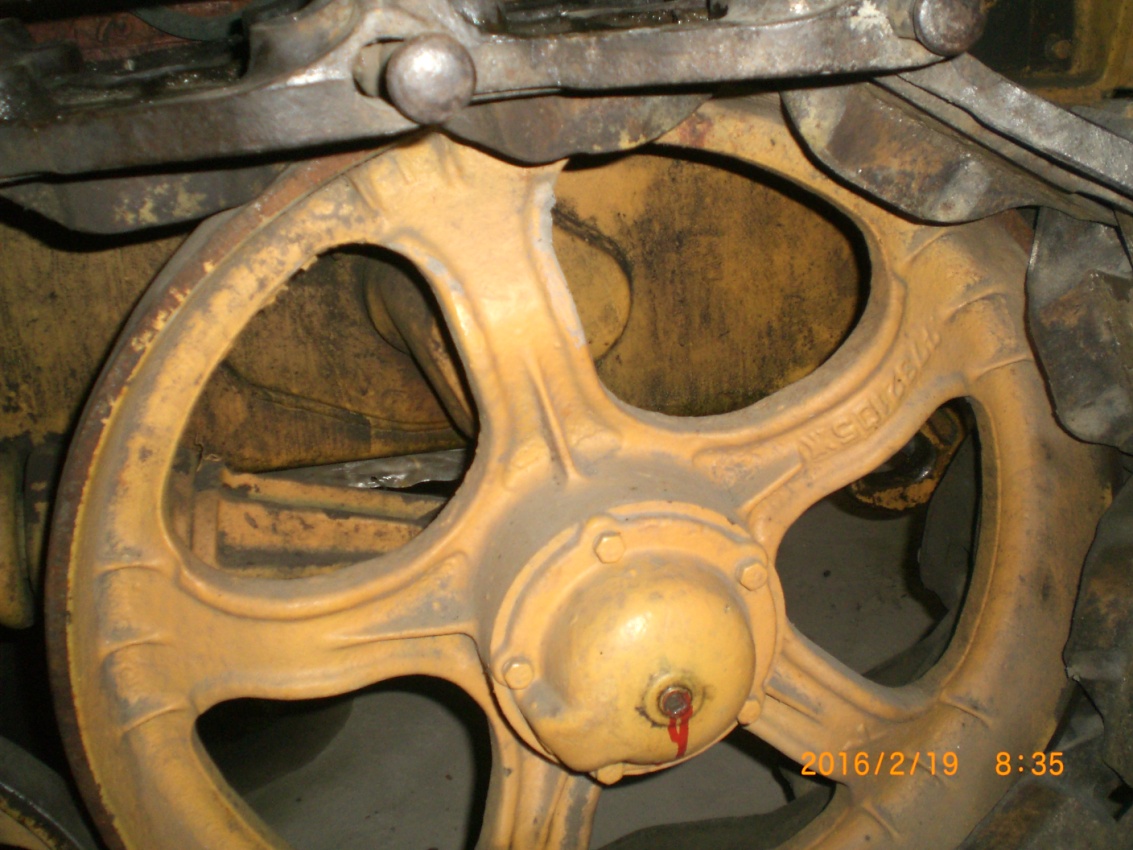 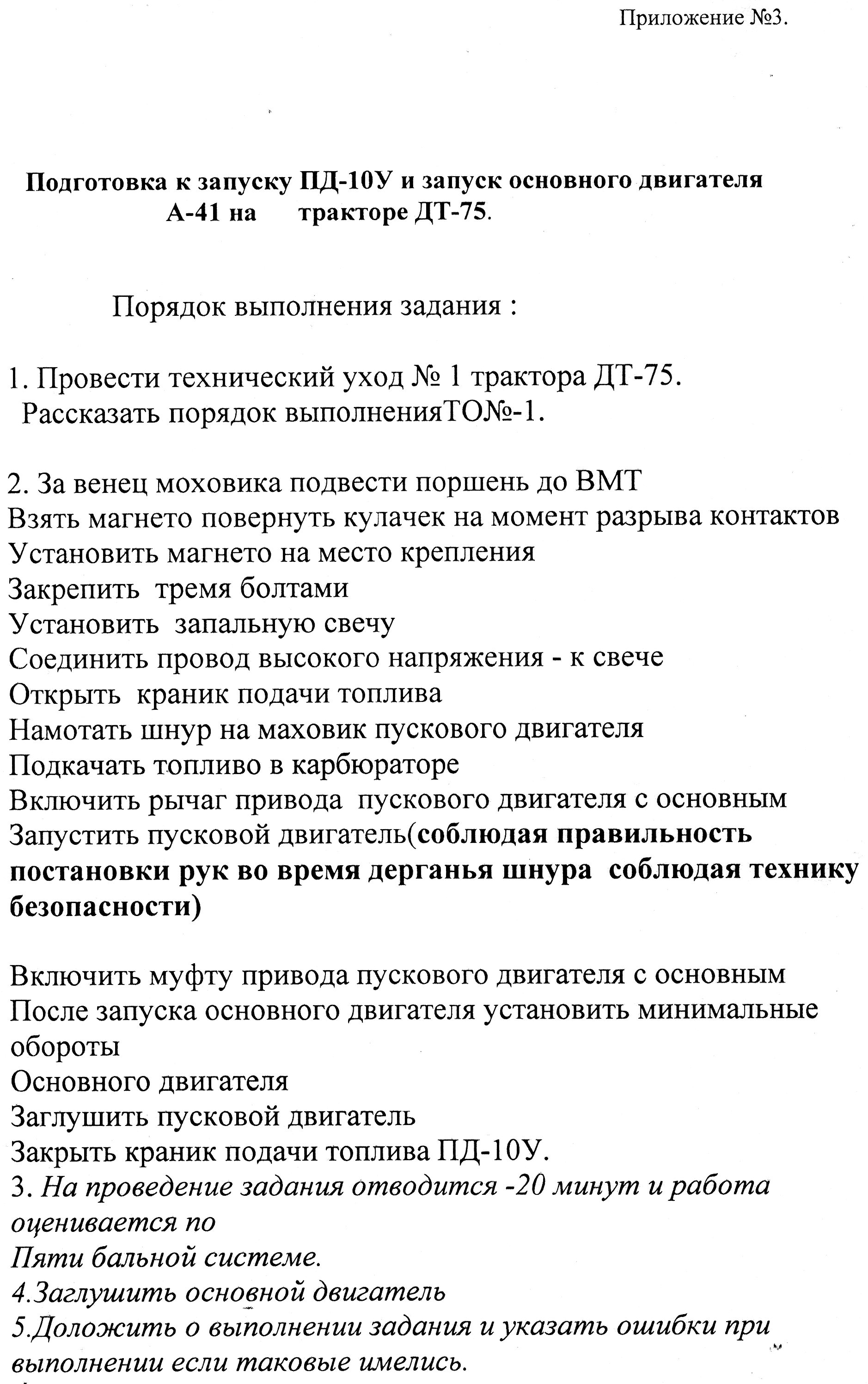                            Список участников конкурса                                   (Лучший Тракторист). 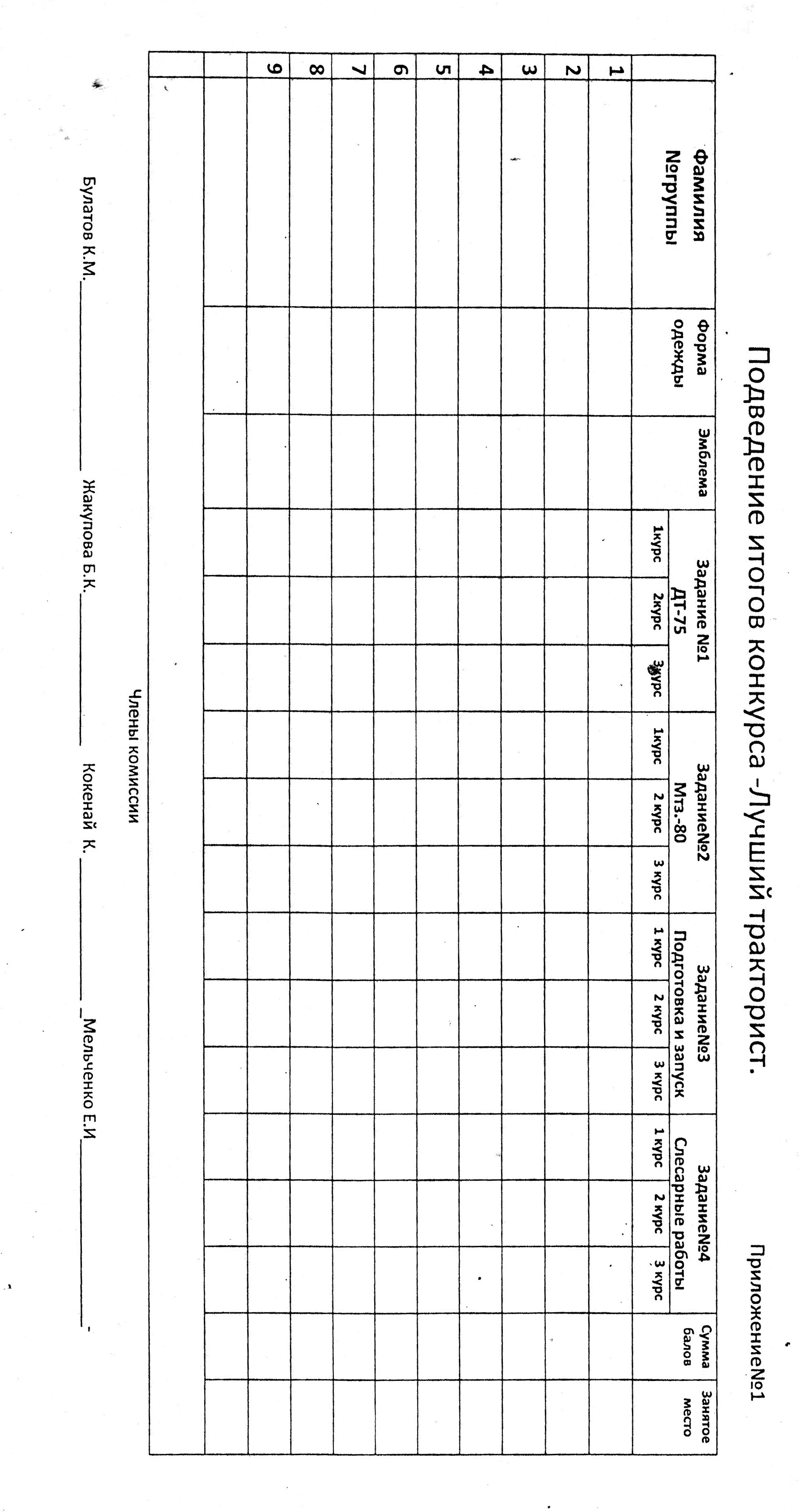 № п/п Фамилия  ИмяГруппаРоспись1.Шермер  Иван№Ф.222.Тайлыхан Жасулан№Ф.213.Тулегенов Мадияр№Ф.214.Атшыбай  Ясн№Ф.315.Сонак Мырзабек№Ф.316.Зверев  Артур№Ф.327.Ильясов Адильхан№Ф.128.Ерлан Акжол№Ф.119.Бахыташар Мейрамбек№Ф.11